Temporary international student fees are for students with a visitor visa or other temporary visa who are seeking to study for up to 12 weeks.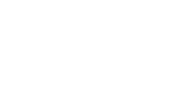 Students who arrive on visitor visas or other temporary visas who are placed on bridging visas as they await the outcome of a new visa application are classified as Temporary Students on Bridging Visas and these students are charged fees per semester. For the fees payable for a Temporary Student on a Bridging Visa, please see: Standard  Tuition Fees.Some temporary students may be able to undertake Victorian Certificate of Education (VCE) Vocational Education and Training (VET) subjects. VET subjects may incur additional tuition fees ranging from $49 to $1,739 per subject, per annum. In addition, VET non-tuition material fees ranging from $90 to $950 per subject, per annum may be applicable. All fees are reviewed annually and are subject to change. VET fees are not reflected in the estimated course tuition fees above. The school will inform the student and their family of any additional VET fees before the student commences a VET subject.Tuition fees and other charges are subject to change and may vary from year to year. Any increase in fees during the period of study will apply to new and continuing students.Students who study in an onsite English Language Centre at a Victorian government school pay the same tuition fees as set out above.International Education Division Department of EducationLevel 28, 80 Collins StreetMelbourne, Victoria 3000 AustraliaEmail: international@education.vic.gov.auwww.study.vic.gov.au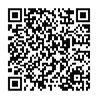 © State Government of Victoria 2023 Fees correct as at November 2023Temporary Tuition FeesTemporary Tuition FeesTemporary Tuition FeesTemporary Tuition FeesWeeksPrimary School (Prep–6)Junior Secondary School (Years 7–10)Senior Secondary School (Years 11–12)1$323.39$429.44$481.952$646.78$858.88$963.903$970.17$1,288.32$1,445.854$1,293.56$1,717.76$1,927.805$1,616.95$2,147.20$2,409.766$1,940.34$2,576.63$2,891.717$2,263.73$3,006.07$3,373.668$2,587.12$3,435.51$3,855.619$2,910.51$3,864.95$4,337.5610$3,233.90$4,294.39$4,819.5111$3,557.29$4,723.83$5,301.4612$3,880.68$5,153.27$5,783.41Non-Tuition FeesThe following fees may be charged in relation to a student’s enrolment, if applicable.The following fees may be charged in relation to a student’s enrolment, if applicable.The following fees may be charged in relation to a student’s enrolment, if applicable.The following fees may be charged in relation to a student’s enrolment, if applicable.Application Fee$302.00School camps and excursions$400-$900 per annumSchool Transfer Fee$748.00Textbooks/ stationary$400-$700 per annumEnrolment Amendment Fee$302.00Electronic device costs$500-$1,250 per annumDefault Administration Fee$500.00VCE and VCE VM exam fees$76.50-$473.15 per annumRefund Administration Fee$500.00School uniforms$300-$950 per annumVET-related material fees (per subject)$60-$950